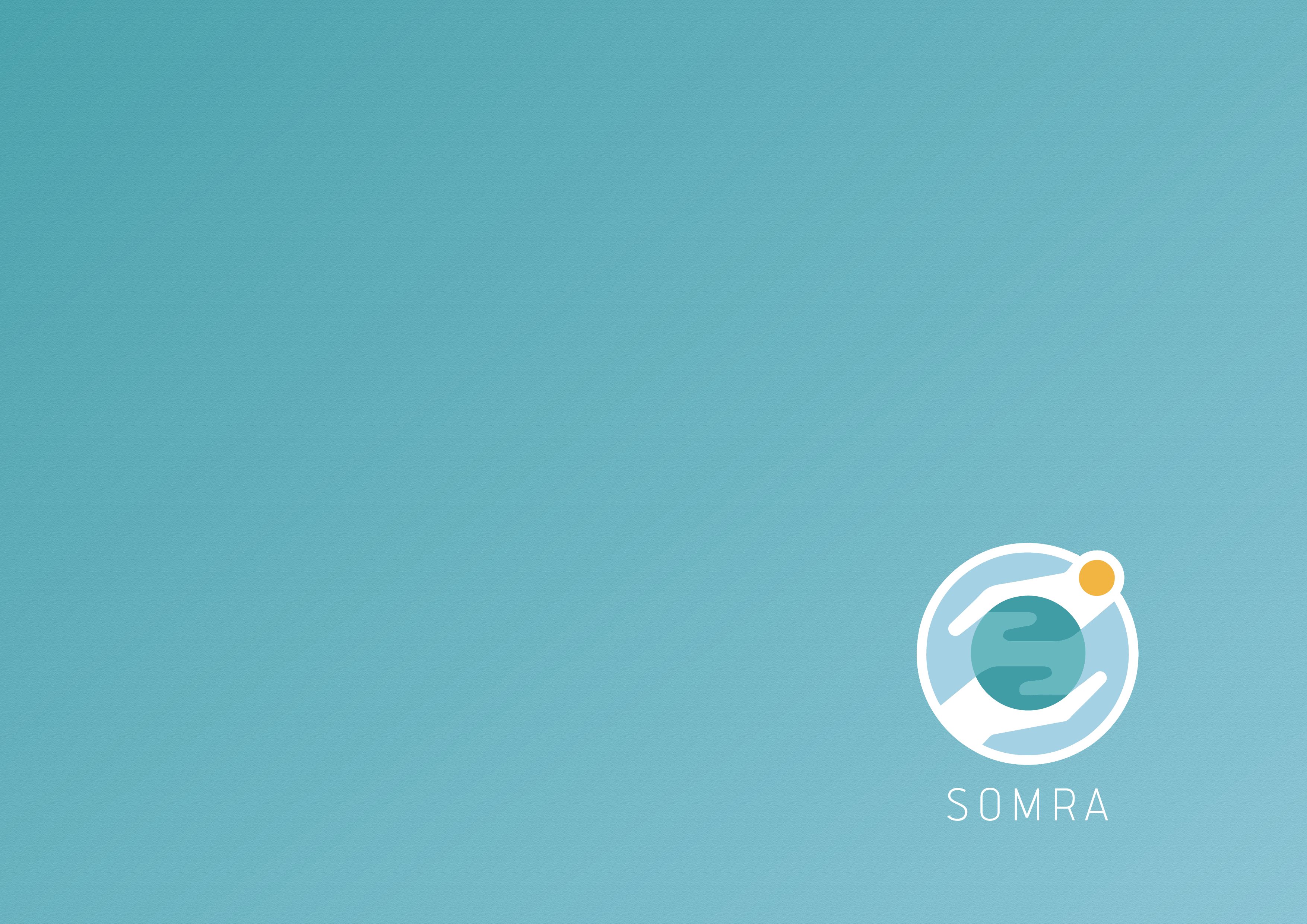 Subunit 1: Face-to-Face settingSubunit 2: Self-directed online learning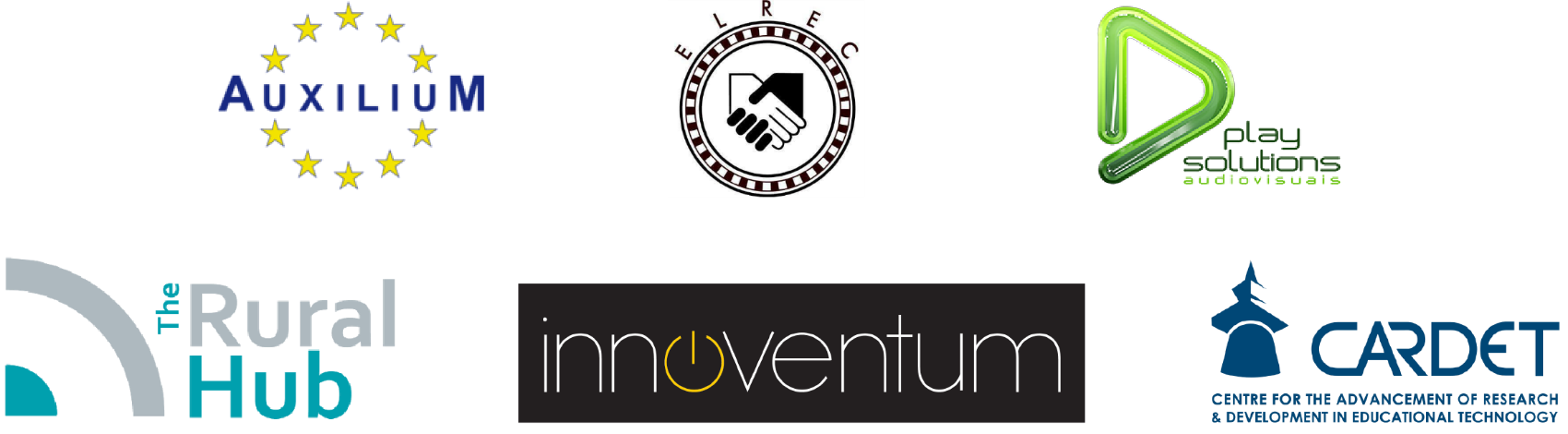 Description of the Learning ActivitiesTiming (minutes)Materials/ Equipment RequiredAssessment/ EvaluationWorkshop Opening:Welcome, introduction, presentation of agendaTheory input: Environmental challengesActivity 1: Your climate challengesThis is a participant engagement tool with a group forming exercise. The trainer shows the PPT slide and asks, ‘What are the specific environmental challenges in your country?’The main aim of this exercise is to make participants aware of the climate issues and how they can link together.15 minutes20 minutesTraining venue;Sign-in sheet;IT equipment, projector;Flipchart and markersPens and note-taking materials for participants;PPTListeningTaking notesParticipation in group activityContribution to discussions Activity 2: Personal impact on climate changeTheory input by the trainer: thoughts to consider how our own habits affect the environment.This section functions as food for thought and general information.Highlight the negative impact we alone can have on the environment.20 minutesTraining venue;IT equipment, projector;Flipchart and markersPens and note-taking materials for participants;PPPListeningTaking notesContribution to discussionsActivity 3: Time for optimismHave a discussion about how we can all have a positive impact on climate change:- On a national level- On a European levelDiscuss 20 minutesTraining venue;IT equipment, projector;Flipchart and markersPens and note-taking materials for participants;PPPListeningTaking notesContribution to discussionsWorkshop ClosingThe trainer takes 5 minutes to debrief the previous exercise. How did the participants feel? Did they find the exercise helpful?In the remaining time, the trainer should answer any open questions.The trainer gives an outlook and instructions on the self-directed learning phase15 minutesTraining venue;IT equipment, projector;Flipchart and markersPens and note-taking materials for participants;PPPListeningTaking notesContribution to discussionsTotal duration of the sub-module1,5 hoursSelf-directed learning exerciseExercise: Setting personal climate goalsBased on the PPT input and discussion, participants are invited to create a list of things they would like to do in the face of these climate challenges.Participants are welcome to choose lifestyle choices like reducing their meat intake/ plane travel or advocacy initiatives such as joining a community clean up group.  Participants will be encouraged to bring their list back to the class again and share it with the group.60 minutesDevice with internet access (PC, notebook, tablet, smart phone)QR code to download digital versionMilestone templateNotebook, pensTotal duration of the sub-module1 hour